Criteria for Success**”Take It Further” problems count as two problems.5.09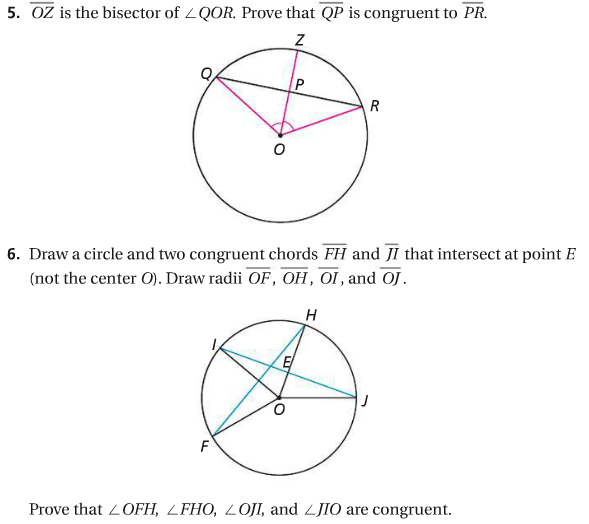 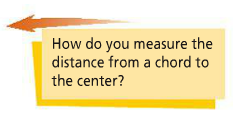 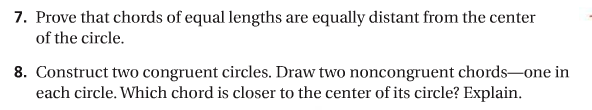 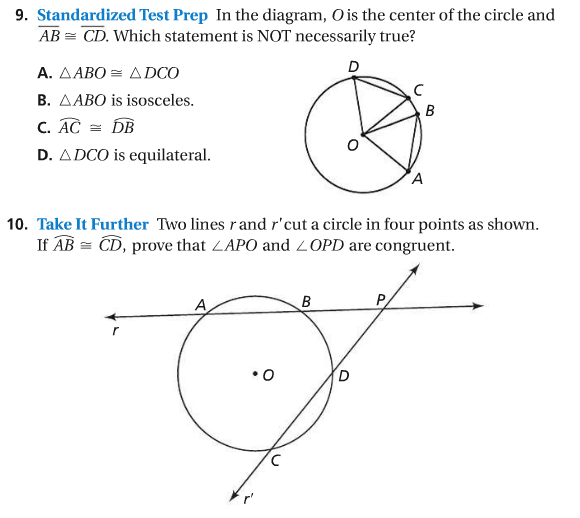 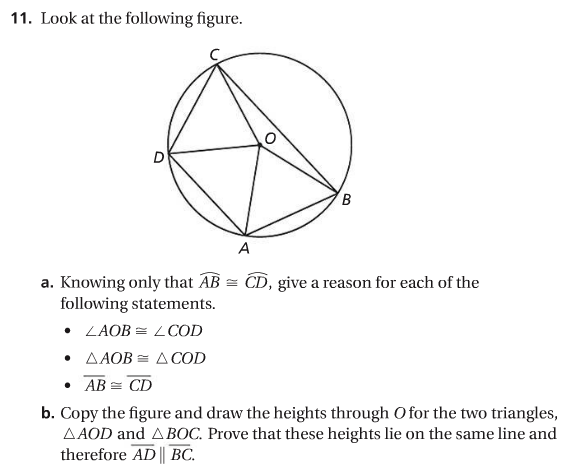 5.10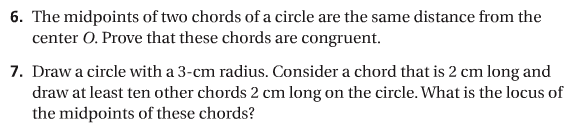 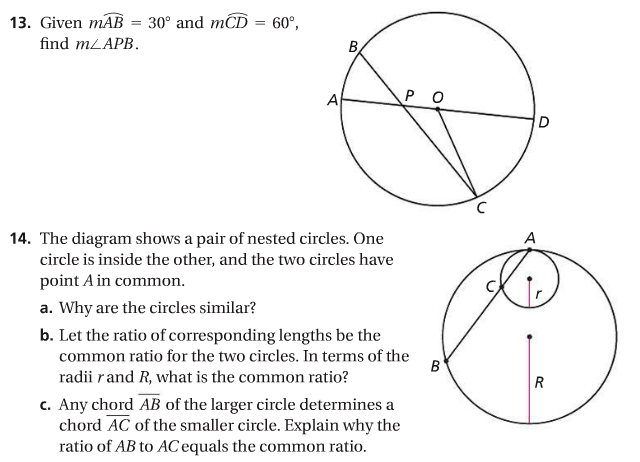 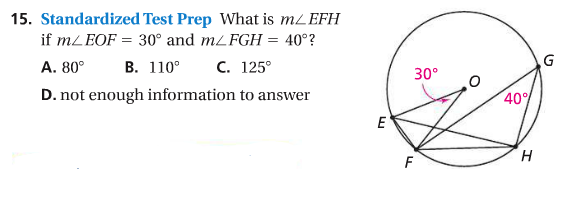 5.11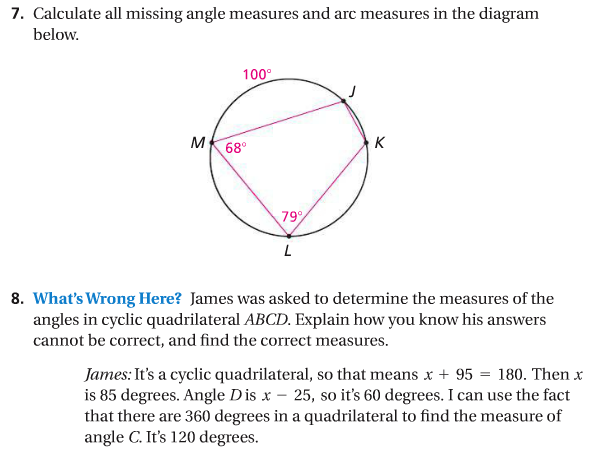 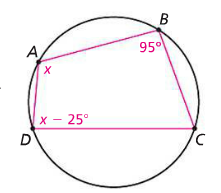 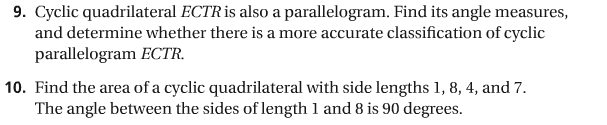 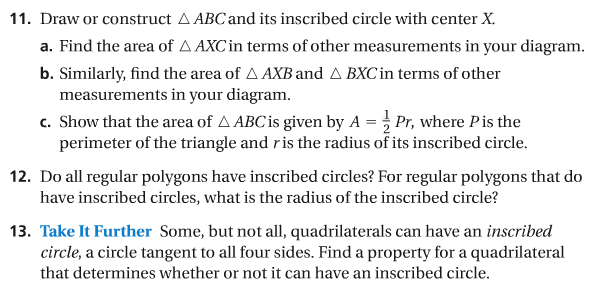 5.12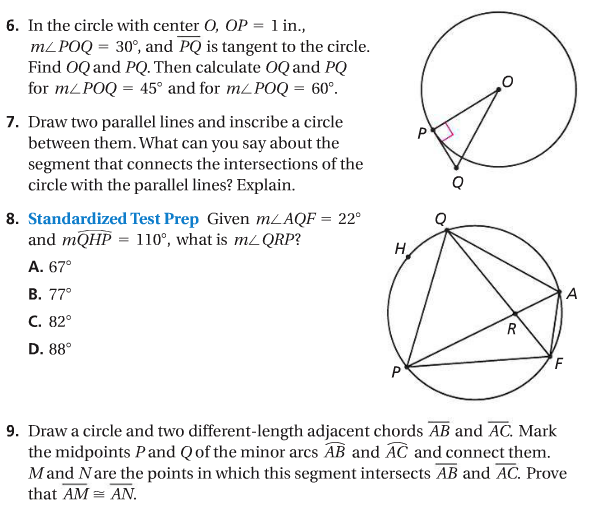 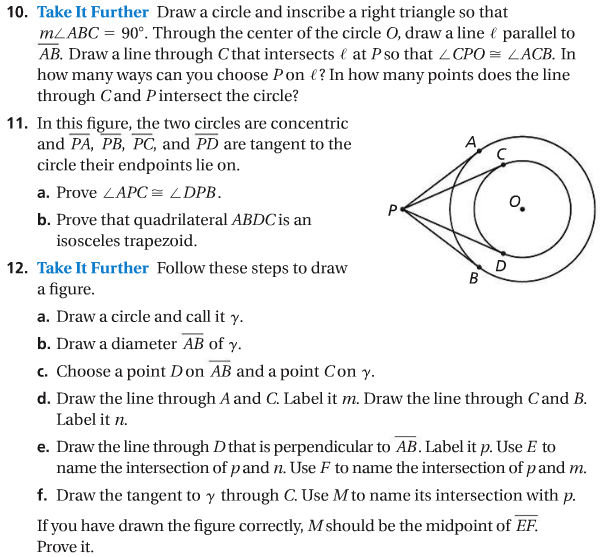 5.13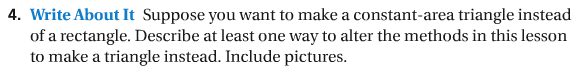 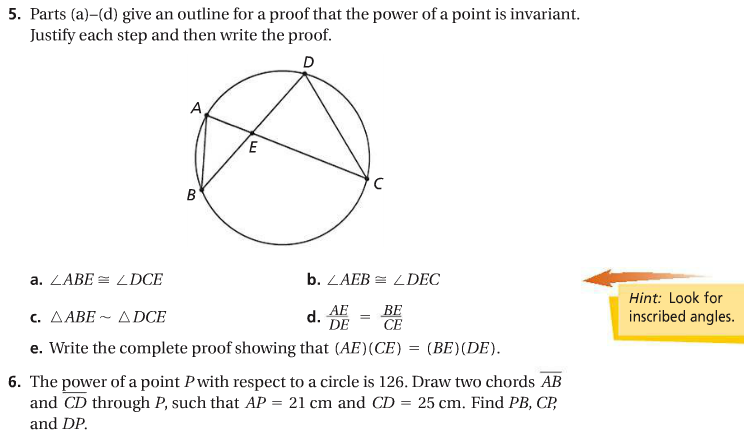 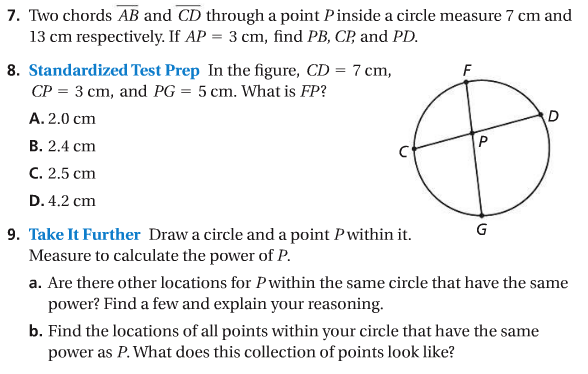 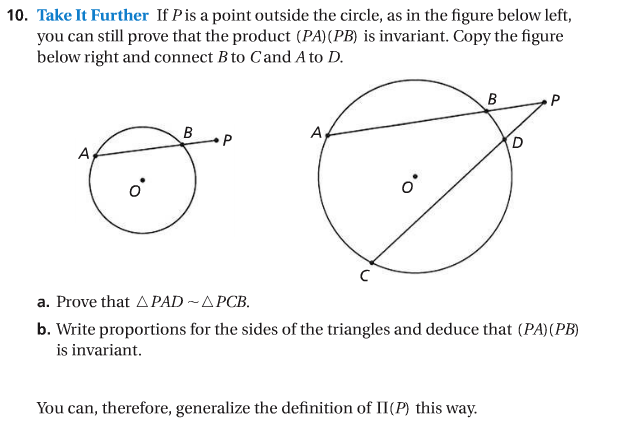 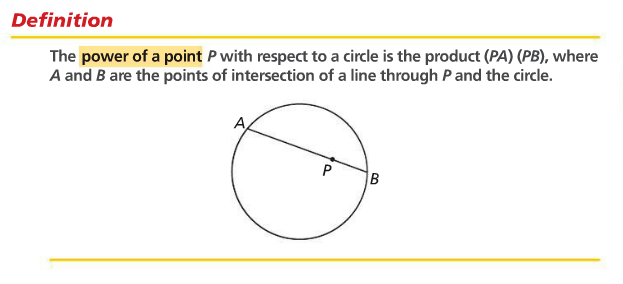 CPHonorC: 1 correct answer for each lessonB: 2 correct answers for each lessonA: 3 correct answers for each lessonC: 2 or some correct answers for each lessonB: 3 or many correct answers for each lessonA: 4 or all correct answers for each lesson